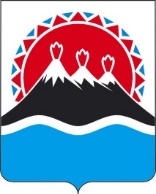 МИНИСТЕРСТВО ТРУДА И РАЗВИТИЯ КАДРОВОГОПОТЕНЦИАЛА КАМЧАТСКОГО КРАЯПРИКАЗг. Петропавловск-КамчатскийВ целях приведения в соответствие с абзацем четвертым пункта 3 статьи 25 Закона Российской Федерации от 19.04.1991 № 1032-1 «О занятости населения в Российской Федерации» ПРИКАЗЫВАЮ:1. Внести в приказ Министерства труда и развития кадрового потенциала Камчатского края от 11.02.2021 № 55 «Об утверждении срока предоставления и формы предоставляемой работодателями информации о среднесписочной численности работников, наличии свободных рабочих мест и вакантных должностей, созданных и (или) выделенных рабочих местах для трудоустройства отдельных категорий граждан, испытывающих трудности в поиске работы, включая информацию о локальных нормативных актах, содержащих сведения о данных рабочих местах, выполнении квоты для приема на работу отдельных категорий граждан, испытывающих трудности» следующие изменения:1) наименование дополнить словами «в поиске работы»;2) преамбулу изложить в следующей редакции:«В целях исполнения подпункта 3 части 1 статьи 9 Закона Камчатского края               от 11.06.2009 № 284 «О квотировании в Камчатском крае рабочих мест для отдельных категорий граждан, испытывающих трудности в поиске работы»ПРИКАЗЫВАЮ:»;3) постановляющую часть изложить в следующей редакции:«1. Установить срок ежемесячного предоставления работодателями информации о среднесписочной численности работников, наличии свободных рабочих мест и вакантных должностей, созданных и (или) выделенных рабочих местах для трудоустройства отдельных категорий граждан, испытывающих трудности в поиске работы, включая информацию о локальных нормативных актах, содержащих сведения о данных рабочих местах, выполнении квоты для приема на работу отдельных категорий граждан, испытывающих трудности в поиске работы, в краевые государственные казенные учреждения центры занятости населения по месту нахождения работодателя до 10 числа месяца, следующего за отчетным месяцем.2. Утвердить форму предоставляемой работодателями информации о среднесписочной численности работников, наличии свободных рабочих мест и вакантных должностей, созданных и (или) выделенных рабочих местах для трудоустройства отдельных категорий граждан, испытывающих трудности в поиске работы, включая информацию о локальных нормативных актах, содержащих сведения о данных рабочих местах, выполнении квоты для приема на работу отдельных категорий граждан, испытывающих трудности в поиске работы, согласно приложению.3. Директорам краевых государственных казенных учреждений центров занятости населения организовать работу по информированию работодателей об утверждении формы предоставляемой информации о среднесписочной численности работников, наличии свободных рабочих мест и вакантных должностей, созданных и (или) выделенных рабочих местах для трудоустройства отдельных категорий граждан, испытывающих трудности в поиске работы, включая информацию о локальных нормативных актах, содержащих сведения о данных рабочих местах, выполнении квоты для приема на работу отдельных категорий граждан, испытывающих трудности в поиске работы.4. Признать утратившими силу:1) приказ Агентства по занятости населения и миграционной политике Камчатского края от 28.10.2016 № 267 «Об утверждении формы предоставляемой информации о среднесписочной численности работников, наличии свободных рабочих мест и вакантных должностей, созданных и (или) выделенных рабочих местах для трудоустройства отдельных категорий граждан, испытывающих трудности в поиске работы, включая информацию о локальных нормативных актах, содержащих сведения о данных рабочих местах, выполнении квоты для приема на работу отдельных категорий граждан, испытывающих трудности в поиске работы»;2) приказ Агентства по занятости населения и миграционной политике Камчатского края от 16.03.2017 № 60 «О внесении изменения в приложение к приказу Агентства по занятости населения и миграционной политике Камчатского края                         от 28.10.2016 № 267 «Об утверждении формы предоставляемой информации о среднесписочной численности работников, наличии свободных рабочих мест и вакантных должностей, созданных и (или) выделенных рабочих местах для трудоустройства отдельных категорий граждан, испытывающих трудности в поиске работы, включая информацию о локальных нормативных актах, содержащих сведения о данных рабочих местах, выполнении квоты для приема на работу отдельных категорий граждан, испытывающих трудности в поиске работы».5. Настоящий приказ вступает в силу после дня его официального опубликования.»;3) приложение изложить согласно приложению к настоящему приказу.2. Настоящий приказ вступает в силу после дня его официального опубликования.Приложение к приказу Министерства труда и развития кадрового потенциала Камчатского краяот [Дата регистрации] № [Номер документа]«Приложениек приказу Министерства труда и развития кадрового потенциала Камчатского краяот 11.02.2021 № 55Полное наименование юридического лица/индивидуального предпринимателя  ______________________________________________________________________________________________________________________________________________________________________________Ф. И. О. руководителя _____________________________________________________________________________________________________Адрес (место нахождения) _________________________________________________________________________________________________Номер контактного телефона  ______________________________________________________________________________________________ Информация о среднесписочной численности работников, наличии свободных рабочих мест и вакантных должностей, созданных и (или) выделенных рабочих местах для трудоустройства отдельных категорий граждан, испытывающих трудности в поиске работы, включая информацию о локальных нормативных актах, содержащих сведения о данных рабочих местах, выполнении квоты для приема на работу отдельных категорий граждан, испытывающих трудности в поиске работыпо состоянию на «01» _________ 20__г.Сведения о среднесписочной численности работников, созданных и (или) выделенных рабочих местах для трудоустройства отдельных категорий граждан, испытывающих трудности в поиске работы, включая информацию о локальных нормативных актах, содержащих сведения о данных рабочих местах, выполнении квоты для приема на работу отдельных категорий граждан, испытывающих трудности в поиске работыСправочно:	* В соответствии со статьями 4, 5 Закона Камчатского края от 11.06.2009 № 284 «О квотировании в Камчатском крае рабочих мест для отдельных категорий граждан, испытывающих трудности в поиске работы» (далее – Закон о квотировании рабочих мест):	- квота для категорий граждан (несовершеннолетних в возрасте от 14 до 18 лет, а также граждан в возрасте от 18 до 25 лет, имеющих среднее профессиональное образование или высшее образование и ищущих работу в течение года с даты выдачи им документа об образовании и о квалификации; лиц из числа детей-сирот и детей, оставшихся без попечения родителей в возрасте от 18 до 23 лет; лиц, освобожденных из учреждений, исполняющих наказание в виде лишения свободы; лиц, страдающих психическими расстройствами) устанавливается работодателям, численность работников которых превышает 50 человек, в размере 1 процента от среднесписочной численности работников.	- квота для категорий граждан (женщин, имеющих детей в возрасте до 3 лет; одиноких и многодетных родители, воспитывающих несовершеннолетних детей, детей-инвалидов) устанавливается работодателям, численность работников которых превышает 50 человек, в размере 2 процентов от среднесписочной численности работников.	- квота для категорий граждан (женщин, имеющих детей в возрасте до 3 лет; одиноких и многодетных родители, воспитывающих несовершеннолетних детей, детей-инвалидов) устанавливается работодателям, привлекающим и использующим труд иностранных работников, в размере 1 процента, независимо от среднесписочной численности работников.	** В соответствии с частью 6 статьи 6 Закона о квотировании рабочих мест при исчислении квот округление дробного числа производится в сторону уменьшения до целого значения, в случае если размер исчисленной квоты менее единицы, значение квоты принимается равным единице.Сведения о наличии вакантных рабочих мест (должностей), созданных  и (или) выделенных рабочих местах, в том числе для трудоустройства отдельных категорий граждан, испытывающих трудности в поиске работы, в счет установленной квоты (заполняется при наличии значения в гр. 10 таблицы Сведения о среднесписочной численности работников, созданных и (или) выделенных рабочих местах для трудоустройства отдельных категорий граждан, испытывающих трудности в поиске работы, включая информацию о локальных нормативных актах, содержащих сведения о данных рабочих местах, выполнении квоты для приема на работу отдельных категорий граждан, испытывающих трудности в поиске работы)«___» ______ 20__ г.    _______________________________________________________________________________________________________________                                                                                                 (наименование должности руководителя организации)  (подпись) (расшифровка подписи)                    МПИсполнитель __________________________________________________________________________________________________________________________(должность, ФИО, контактный телефон)»[Дата регистрации]№[Номер документа]О внесении изменений в приказ Министерства труда и развития кадрового потенциала Камчатского края от 11.02.2021 № 55 «Об утверждении срока предоставления и формы предоставляемой работодателями информации о среднесписочной численности работников, наличии свободных рабочих мест и вакантных должностей, созданных и (или) выделенных рабочих местах для трудоустройства отдельных категорий граждан, испытывающих трудности в поиске работы, включая информацию о локальных нормативных актах, содержащих сведения о данных рабочих местах, выполнении квоты для приема на работу отдельных категорий граждан, испытывающих трудности»Министр [горизонтальный штамп подписи 1]Н.Б. НиценкоПериодичность – ежемесячноПредставляется работодателемв центр занятости населения по месту своего нахождениядо 10 числа месяца, следующего за отчетным месяцемДиректору краевого государственного казенного учреждения «Центр занятости населения __________________________________»(наименование поселка, города, района)Численность работников и среднесписочная численность работников (на начало отчетного месяца)Численность работников и среднесписочная численность работников (на начало отчетного месяца)Численность работников и среднесписочная численность работников (на начало отчетного месяца)Численность работников и среднесписочная численность работников (на начало отчетного месяца)Численность работников и среднесписочная численность работников (на начало отчетного месяца)Размер установл-енной квоты для приема на работу отдельных категорий граждан,% от среднесписочной численно-сти  работников*Размер установл-енной квоты для приема на работу отдельных категорий граждан,% от среднесписочной численно-сти  работников*Информация о локальных нормативных актах, содержащих сведения о созданных и (или) выделенных рабочих местах для трудоустрой-ства отдельных категорий граждан, испытывающих трудности в поиске работы(№ и дата локального акта)Информация о локальных нормативных актах, содержащих сведения о созданных и (или) выделенных рабочих местах для трудоустрой-ства отдельных категорий граждан, испытывающих трудности в поиске работы(№ и дата локального акта)Отдельные категории граждан, испытывающих трудности в поиске работы, для которых устанавливается квотирование рабочих местОтдельные категории граждан, испытывающих трудности в поиске работы, для которых устанавливается квотирование рабочих местУстановленная квота для приема на работу  отдельных категорий граждан, ед.Установленная квота для приема на работу  отдельных категорий граждан, ед.Количество созданных и (или) выделенных рабочих мест  для трудоустройства отдельных категорий граждан в соответствии с установленной квотой, ед.Количество созданных и (или) выделенных рабочих мест  для трудоустройства отдельных категорий граждан в соответствии с установленной квотой, ед.Количество созданных и (или) выделенных рабочих мест  для трудоустройства отдельных категорий граждан в соответствии с установленной квотой, ед.Количество созданных и (или) выделенных рабочих мест для трудоустройства отдельных категорий граждан сверх установленной квоты, ед.Количество созданных и (или) выделенных рабочих мест для трудоустройства отдельных категорий граждан сверх установленной квоты, ед.Количество созданных и (или) выделенных рабочих мест для трудоустройства отдельных категорий граждан сверх установленной квоты, ед.Количество рабочих мест, предполагаемых к созданию и (или) выделению для трудоустройства отдельных категорий граждан  дополнительно к установленной квотеКоличество рабочих мест, предполагаемых к созданию и (или) выделению для трудоустройства отдельных категорий граждан  дополнительно к установленной квотеЧисленность работников организации, чел.Среднесписочная численность работников, чел.Количество рабочих мест, условия труда которых  отнесены к вредным и (или) опасным условиям труда и т.д. (в соответствии  с п.2 ст.6 Закона Камчатского края  от 11.06.2009 № 284 «О квотировании в Камчатском крае рабочих мест для отдельных категорий граждан, испытывающих трудности в поиске работы»), ед.Показатель  для расчета квоты для приема на работу отдельных  категорий граждан, испытывающих трудности в поиске работы, ед.(гр. 4 = гр.2- гр.3)Всего**( гр. 8= гр.4 * гр. 5 в  %)Всего**( гр. 8= гр.4 * гр. 5 в  %)ЗанятыхЗанятыхВакантныхЗанятых Занятых Вакантных Всего Всего 123455667788991011111213131 %1 %Несовершеннолетние в возрасте от 14 до 18 лет, а также граждане в возрасте от 18 до 25 лет, имеющие  среднее профессиональное образование или высшее образование и ищущих работу в течение года с даты выдачи им документа об образовании и о квалификацииНесовершеннолетние в возрасте от 14 до 18 лет, а также граждане в возрасте от 18 до 25 лет, имеющие  среднее профессиональное образование или высшее образование и ищущих работу в течение года с даты выдачи им документа об образовании и о квалификации1 %1 %Лица из числа детей-сирот  и детей, оставшихся без попечения родителей в возрасте от 18 до 23 летЛица из числа детей-сирот  и детей, оставшихся без попечения родителей в возрасте от 18 до 23 лет1 %1 %Лица, освобожденные из учреждений, исполняющих наказание в виде лишения свободыЛица, освобожденные из учреждений, исполняющих наказание в виде лишения свободы1 %1 %Лица, страдающие психическими расстройствамиЛица, страдающие психическими расстройствами2 %2 %Женщины, имеющие детей в возрасте до 3 летЖенщины, имеющие детей в возрасте до 3 лет2 %2 %Одинокие и многодетные родители, воспитывающие несовершеннолетних детей, детей-инвалидовОдинокие и многодетные родители, воспитывающие несовершеннолетних детей, детей-инвалидов1 %1 %Женщины, имеющие детей в возрасте до 3 лет; одинокие родители (иные законные представители), осуществляющие уход за детьми-инвалидами (для работодателей, привлекающих и использующих труд иностранных работников,  независимо от среднесписочной численности работников)Женщины, имеющие детей в возрасте до 3 лет; одинокие родители (иные законные представители), осуществляющие уход за детьми-инвалидами (для работодателей, привлекающих и использующих труд иностранных работников,  независимо от среднесписочной численности работников)Наименование профессии (специальности), должностиКвалификацияНеобходимое количество работниковРазмер заработной платы (дохода)Характер, режим работыХарактер, режим работыХарактер, режим работыПрофессионально-квалификационные требования (образование,стаж работы), дополнительные навыки, опыт работыДополнительные пожелания к кандидатуре работникаПеречень социальных гарантийНаименование профессии (специальности), должностиКвалификацияНеобходимое количество работниковРазмер заработной платы (дохода)Постоянная, временная, по совместительству, сезонная, надомнаяНормальная продолжительность рабочего времени, ненормированный рабочий день, сменная, вахтовый метод, неполный рабочий день (рабочая неделя)Начало, окончание работыПрофессионально-квалификационные требования (образование,стаж работы), дополнительные навыки, опыт работыДополнительные пожелания к кандидатуре работникаПеречень социальных гарантий12345678910